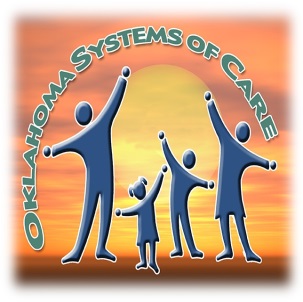 Edwin Fair CMHCOklahoma Systems of CareBaseline Risk Factorsto be completed by workers as part of baseline assessmentfor children, youth, and young adults aged 0 through 25Site:																				Date:		/		/				Youth’s Legal Name:	___										Youth’s Preferred Name: _________________________	SOC ID:								Enter data at:  systemsofcare.ou.edu.  If you have questions, please email the E-TEAM YIS Help Desk at yis.eteam@ou.edu.  Child / Youth / Young Adult Risk Factors (please check all that apply)Child / Youth / Young Adult Risk Factors (please check all that apply)Child / Youth / Young Adult Risk Factors (please check all that apply)Child / Youth / Young Adult Risk Factors (please check all that apply)Runaway / leaving home without permissionChronic illnessWithdrawal from family, social activitiesSelf-harming behaviorRecent dramatic changes in eating habits, sleep pattern, and/or body weightRepeated incidents of lying, stealing, and/or property destructionAge or developmentally inappropriate bed-wetting and/or soilingPhysical aggression toward authority figures, family members and/or peersInappropriate sexual behavior Intentionally hurting othersPerpetrator of sexual abuseIntentionally hurting animalsVictim of sexual abuseSets firesVictim of physical abuseInvolvement in criminal activityUse or abuse of alcohol and/or drugsDeclining school grades, truancy, poor attendanceAttempted suicide or suicidal thoughtsSchool suspensions / expulsionsHallucinations – aural, visual, or tactical Developmental delaysHistory of inpatient psychiatric hospitalization(s)History of neglectCaregiver / Family Risk FactorsCaregiver / Family Risk FactorsCaregiver / Family Risk FactorsCaregiver / Family Risk FactorsChronic physical illness in familyParental incarcerationsFamily history of mental illness, psychiatric hospitalization and/or substance abuseHistory of domestic violenceSuicide attemptsPovertyVictim of physical abuse (other than child/youth)Other children in foster careVictim of sexual abuse (other than child/youth)Child/youth exposed to substance use/abuse in the home.